令和2年4月9日ヴェルディ八戸ノ里各種サービスご利用者様（特養、ショートステイ、デイサービス、ホームヘルパー、ケアプラン、地域包括）コロナウィルス対応に関するお願いいつもヴェルディ八戸ノ里のサービスをご利用いただきありがとうございます。4/9現在、大阪府及び東大阪市からは介護事業の停止の要請はございません。そのため、感染対策に努めながら、必要なサービスに限り提供を継続しています。ヴェルディ八戸ノ里を利用されている方は300人以上、職員も100人以上となります。そのため、事業所内で発症すれば、サービスが停止し、生活だけでなく生命の安全確保にも影響いたします。つきましては、コロナウィルス感染予防のためヴェルディ八戸ノ里から以下についてお願いをいたします。 お 願 い ①特養（施設）は面会を中止しています。②ご利用者様（在宅サービス）の健康管理の徹底をお願いいたします。　・ご利用者だけでなくご家族様にも体調に不安のある時（咳、発熱など）は、利用中止、訪問中止をお申し出ください。③訪問時などもマスクの着用し、利用者様宅での手洗い等にご協力ください。④事業所内だけでなく周辺で感染が拡大した場合には在宅サービスの自粛や停止を要請され、サービス内容の変更や自宅待機などの可能性がございます。⑤今後、ヴェルディ八戸ノ里のサービスに関する情報は、ホームページ又はInstagramにて発信するので、以下のQRコードまたは「ヴェルディ八戸ノ里　検索　」で検索ください。ヴェルディホームページ　　　　　Instagram（インスタグラムSNS）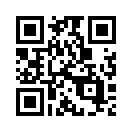 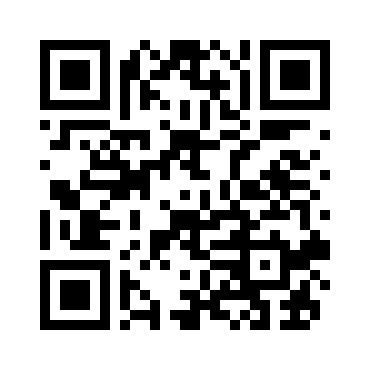 　ヴェルディ八戸ノ里　施設長　植北康嗣　TEL　06-6727-0030（代表）